Comune di Masainas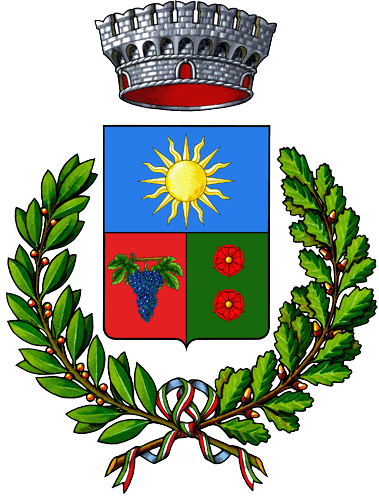 Provincia di Sud SardegnaAl Signor SINDACOI/l sottoscritto/a/i:.............................................................................. nato/a a ................................................................. il ....../....../............ residente a ......................................... in ............................................. n. ................ .............................................................................. nato/a a ................................................................. il ....../....../............ residente a ......................................... in ............................................. n. ................ (per i cittadini minorenni italiani la carta d’identità può essere emessa valida per l’espatrio solo con la firma di entrambi i genitori. In caso di impossibilità ad essere presente di uno dei due occorre presentare l’apposito modello di autorizzazione corredato da copia fotostatica di un documento d’identità)in qualità di esercente/i la responsabilità genitoriale/tutela del/la minore:........................................................................ nato/a a ........................................................ il ....../....../............residente a .............................................. in ................................................................ n. .................................. (per non residente) temporaneamente domiciliato/a in questo Comune in via ...................................... n. ........ RECAPITO TELEFONICO: ....................................................consapevole delle sanzioni penali richiamate dall'art. 76 del D.P.R. 28.12.2000, n. 445, in caso di dichiarazioni mendaci e di formazione o uso di atti falsiCHIEDONO il rilascio di una carta di identità elettronica  valida per l’espatrio;  non valida per l’espatrio; che vengano riportati sul documento, nel caso di minore di anni 14, i propri nominativi.previo rilascio da parte del Comune di residenza del minore di apposito nulla-osta.Dichiara/no di essere informato/a/i, tramite apposita informativa resa disponibile dall’ente a cui è indirizzato il presente documento, ai sensi e per gli effetti degli articoli 13 e seg. del Regolamento Generale sulla Protezione dei Dati (RGPD-UE 2016/679), che i dati personali raccolti saranno trattati, anche con strumenti informatici, esclusivamente nell’ambito del procedimento per il quale la presente istanza/dichiarazione viene resa.lì, ....../....../............In fede................................................................................................N. ..........................Data ...../...../...........Richiesta di emissione a persona minorenne di una Carta d’Identità Elettronica